Publicado en Madrid el 16/10/2020 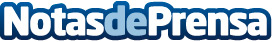 Operación Atalanta: una historia de éxito en el "centro de gravedad marítimo mundial" El Clúster Marítimo Español celebra su primer Encuentro con la Administración, donde se ha puesto de manifiesto la importancia y los logros obtenidos en la Operación Atalanta para la seguridad marítima mundial y la necesidad de su continuidadDatos de contacto:José HenríquezResponsable de comunicación del Clúster Marítimo Español628269082Nota de prensa publicada en: https://www.notasdeprensa.es/operacion-atalanta-una-historia-de-exito-en-el Categorias: Internacional Nacional Nautica Solidaridad y cooperación Sector Marítimo http://www.notasdeprensa.es